8th Grade I Can Statements/Learning Targets Term 4I can hit the target!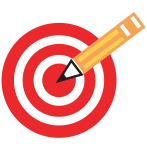 4 – A Quality WorkI hit the bull’s eye every time. I am proficient at the highest level where I can 4 – A Quality WorkI hit the bull’s eye every time. I am proficient at the highest level where I can 3 – B Quality WorkI hit the bull’s eye most of the time. I am proficient at a high level where I can do this without help.3 – B Quality WorkI hit the bull’s eye most of the time. I am proficient at a high level where I can do this without help.2 – C Quality WorkI hit the target with some help. I am approaching proficiency where I can do this some of the time.2 – C Quality WorkI hit the target with some help. I am approaching proficiency where I can do this some of the time.1 – D Quality WorkI do not hit the target. I am not yet proficient and I always need help to do this.1 – D Quality WorkI do not hit the target. I am not yet proficient and I always need help to do this.Determine a theme or central idea of a text and analyze its development over the course of the text, including its relationship to the characters, setting, and plot; provide an objective summary of the text.Artifact:Lit. Cir. Group Work and Book Projects/Presentations4.03.53.02.52.01.51.00.0Determine the meaning of words and phrases as they are used in a text, including figurative and connotative meanings; analyze the impact of specific word choices on meaning and tone, including analogies or allusions to other texts.Artifact:Poetry and/or Creative Writing AssignmentsEvaluate the advantages and disadvantages of using different mediums (e.g., print or digital text, video, multimedia) to present a particular topic or idea.Artifact:Lit. Cir. Group Work and Book Projects/PresentationsAnalyze a case in which two or more texts provide conflicting information on the same topic and identify where the texts disagree on matters of fact or interpretation.Artifact:Lit. Cir. Group Work and Book Projects/PresentationsProduce clear and coherent writing in which the development, organization, and style are appropriate to task, purpose, and audience.Artifact:Poetry, and/or Creative Writing Assignments, Argument Review, and Informational ReviewIntegrate multimedia and visual displays into presentations to clarify information, strengthen claims and evidence, and add interest.Artifact:Lit. Cir. Group Work and Book Projects/PresentationsForm and use verbs in the indicative, imperative, interrogative, conditional, and subjunctive mood.Artifact:Verb Assignments, Writing Notebook Checks, and/or Quizzes